You can learn to run a French theatre club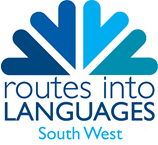 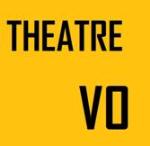 for your pupils, culminating witha fun performance for all!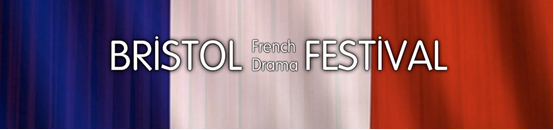 This exciting activity for secondary schools is organised in three stages:Training Workshops  for French FLAs/ teachers/ student language ambassadorsDATE: Wednesday 11th November 2015 at the University of BristolTIME: 11.00-13.00 for teachers; 14.00-16.30 for assistantsCost (for attending the workshop): £35 per person French Drama Clubs Clubs will be set up in schools and will run for 4 months – additional advice available via e-mail/ phone. There may be an opportunity for subsequent meetings.Festival Day DATE: Saturday 12th March 2016 at the University of Bristol(FREE for participating schools)● Morning – games/ workshops for participating pupils;● Rehearsals;● Afternoon – show (parents/ families/ friends invited);● Prizes (three main prizes: ‘Best Acting’, ‘Best Language Skills’ & ‘For Creativity’).The deadline for registrations to attend the training workshop on 11th November is Monday 2nd November. Places will be allocated on a 'first come first served basis'.Bristol French Drama Festival is supported by Institut Français and will open Semaine de la Francophonie in March 2016.For more information or to register please visit our website: https://www.routesintolanguages.ac.uk/south-west/events/4263Contact: Irena Holdsworth Consortium Project ManagerRoutes into Languages South WestI.Holdsworth@bath.ac.ukhttps://www.routesintolanguages.ac.uk/southwest/events.html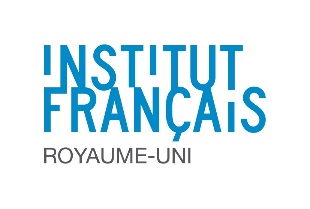 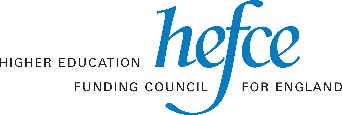 